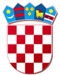 REPUBLIKA HRVATSKAVARAŽDINSKA ŽUPANIJAOSNOVNA ŠKOLA VELIKI BUKOVECDravska 42, Veliki BukovecKLASA: 406-06/24-01/1URBROJ:2186-140-01-24-9Veliki Bukovec, 22.1.2024.Zapisnik o otvaranju ponuda za zakup školske sportske dvorane1. DATUM Poziva na dostavu ponude: 11.1.2024.2.  Datum i vrijeme početka pregledavanja ponuda: 22.1.2024. u 11 sati3.  Članovi povjerenstva prisutni na otvaranju ponuda:3.1. Željka Marković - Bilić, ravnateljica  OŠ Veliki Bukovec3.2. Simona Tržec, tajnica, OŠ Veliki Bukovec3.3. Ružica Bačani, računovotkinja, OŠ Veliki Bukovec4. Rok za dostavu ponude: 19.1.2024.5. U roku za dostavu zaprimljeno je 5 ponuda.  6. Pregledavanje ponuda završeno je 22.1.2024. godine u 11:20 sati.7. Potpis prisutnih članova povjerenstva na otvaranju ponude:                          Željka Marković - Bilić, ravnateljica OŠ Veliki Bukovec	___________________________           Simona Tržec, tajnica, OŠ Veliki Bukovec           ___________________________          Ružica Bačani, računovotkinja, OŠ Veliki Bukovec          ___________________________Redni brojNaziv, adresa, sjedište OIB ponuditeljaNaziv predmetaCijena ponude 1.2.3.4.1.NK „Bukovčan“Veliki BukovecZakup školske sportske dvorane15 €/h2.Grupa građana iz Velikog Bukovca, Zastupano po Mario ZemberZakup školske sportske dvorane15 €/h3. DVD DUBOVICA,Zastupano po Bruno IpšaZakup školske sportske dvorane15 €/h4. NK „PODRAVINA“LUDBREGZakup školske sportske dvorane15 €/h5. NK „MLADOST“ Sveti PetarZakup školske sportske dvorane15 €/h